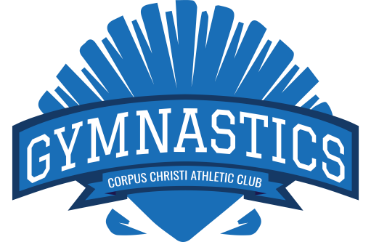 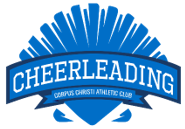 MONDAYTUESDAYWEDNESDAYTHURSDAYFRIDAYSATURDAY9:00am – 9:45amJumping Bunnies10:00am -10:45amJumping BunniesStarfish – 4-5 yrs.10:00am –10:55amBeg. GymnasticsInt. GymnasticsAdv. GymnasticsCHEERLEADING11:00am -11:45amMinnows 3 – 4yrs.11:00am -11:55amBeg. TumblingInt. TumblingAdv. TumblingCHEERLEADINGINVITE ONLYTeam GymnasticsTeam GymnasticsTeam GymnasticsTeam GymnasticsTeam GymnasticsTeam Gymnastics4:30pm - 5:15pmStarfish – 4-5 yrs.Minnows –3-4 yrs.Starfish – 4-5 yrs.Minnows –3-4 yrs.Starfish – 4-5 yrs.4:30pm - 5:25pmBeg. GymnasticsInt. GymnasticsAdv. GymnasticsBeg. TumblingInt. TumblingAdv. TumblingBeg. GymnasticsInt. GymnasticsAdv. GymnasticsBeg. GymnasticsInt. GymnasticsAdv. GymnasticsBeg. GymnasticsInt. GymnasticsAdv. Gymnastics5:30pm - 6 :15pmMinnows –3-4 yrs.Starfish – 4-5 yrs.Minnows –3-4 yrs.Starfish – 4-5 yrs.Minnows –3-4 yrs.5:30pm -6:25pmBeg. GymnasticsInt. GymnasticsAdv. GymnasticsBeg. GymnasticsInt. GymnasticsAdv. GymnasticsBeg. TumblingInt. TumblingAdv. TumblingBeg. GymnasticsInt. GymnasticsAdv. GymnasticsBeg. TumblingInt. TumblingAdv. Tumbling6:30pm - 7:15pmStarfish – 4-5 yrs.Minnows –3-4yrs.Starfish – 4-5 yrs.Minnows –3-4 yrs.Starfish – 4-5 yrs.6:30pm - 7:25pmBeg. TumblingInt. TumblingAdv. TumblingBeg. GymnasticsInt. GymnasticsAdv. GymnasticsBeg. GymnasticsInt. GymnasticsAdv. GymnasticsBeg. TumblingInt. TumblingAdv. TumblingCHEERLEADINGBeg. GymnasticsInt. GymnasticsAdv. Gymnastics7:30pm - 8:25pmElite TumblingAdult Open GymElite TumblingOpen Gym